一、申报企业基本情况二、管理概况和应急预案三、实验室及检测能力四、人员情况（一）技术人员名单（二）取得环境污染治理设施运行人员考试合格证书的人员名单申请单位名称（公章）江西远鑫集团环保有限公司江西远鑫集团环保有限公司江西远鑫集团环保有限公司法定代表人肖椿职务总经理成立时间2015年11月13日邮政编码343700登记地址江西省吉安市泰和县工业园区内江西省吉安市泰和县工业园区内江西省吉安市泰和县工业园区内注册资金5000（万元）固定资产3300（万元）经济类型有限责任公司工作场所面积    1650（m2）联 系 人兰书慧联系电话13407065996所属母公司江西远鑫资源循环投资开发有限公司江西远鑫资源循环投资开发有限公司持股100%申请单位在本次申请中覆盖的下属子公司（本列表不够时，可自行加列）子公司名称子公司名称申请单位持股比例申请单位在本次申请中覆盖的下属子公司（本列表不够时，可自行加列）无无申请单位在本次申请中覆盖的下属子公司（本列表不够时，可自行加列）申请单位人员情况（含子公司）1、技术人员共 32 名；其中，高级职称 1 名；中级职称 1 名；初级职称 0名。2、现场运行人员共 12 名；其中，取得环境污染治理设施运行人员考试合格证书的人员 12 名。1、技术人员共 32 名；其中，高级职称 1 名；中级职称 1 名；初级职称 0名。2、现场运行人员共 12 名；其中，取得环境污染治理设施运行人员考试合格证书的人员 12 名。1、技术人员共 32 名；其中，高级职称 1 名；中级职称 1 名；初级职称 0名。2、现场运行人员共 12 名；其中，取得环境污染治理设施运行人员考试合格证书的人员 12 名。申请类别与级别1、生活污水处理            □一级      □二级      三级1、生活污水处理            □一级      □二级      三级1、生活污水处理            □一级      □二级      三级申请类别与级别2、工业废水处理            □一级      □二级      三级2、工业废水处理            □一级      □二级      三级2、工业废水处理            □一级      □二级      三级申请类别与级别3、除尘脱硫脱硝            □一级      □二级      三级3、除尘脱硫脱硝            □一级      □二级      三级3、除尘脱硫脱硝            □一级      □二级      三级申请类别与级别4、工业废气处理            □一级      □二级      三级4、工业废气处理            □一级      □二级      三级4、工业废气处理            □一级      □二级      三级申请类别与级别5、一般工业固体废物无害化处理处置         □一级     □二级      □三级5、一般工业固体废物无害化处理处置         □一级     □二级      □三级5、一般工业固体废物无害化处理处置         □一级     □二级      □三级申请类别与级别6、有机废物处理处置        □一级      □二级      □三级6、有机废物处理处置        □一级      □二级      □三级6、有机废物处理处置        □一级      □二级      □三级申请类别与级别7、生活垃圾处理处置       □一级      □二级      □三级7、生活垃圾处理处置       □一级      □二级      □三级7、生活垃圾处理处置       □一级      □二级      □三级申请类别与级别同一类别评价只可选择一个级别，否则按无效申请处理；在相应的□中划√。同一类别评价只可选择一个级别，否则按无效申请处理；在相应的□中划√。同一类别评价只可选择一个级别，否则按无效申请处理；在相应的□中划√。（一）运行服务质量管理体系框图及质量管理文件清单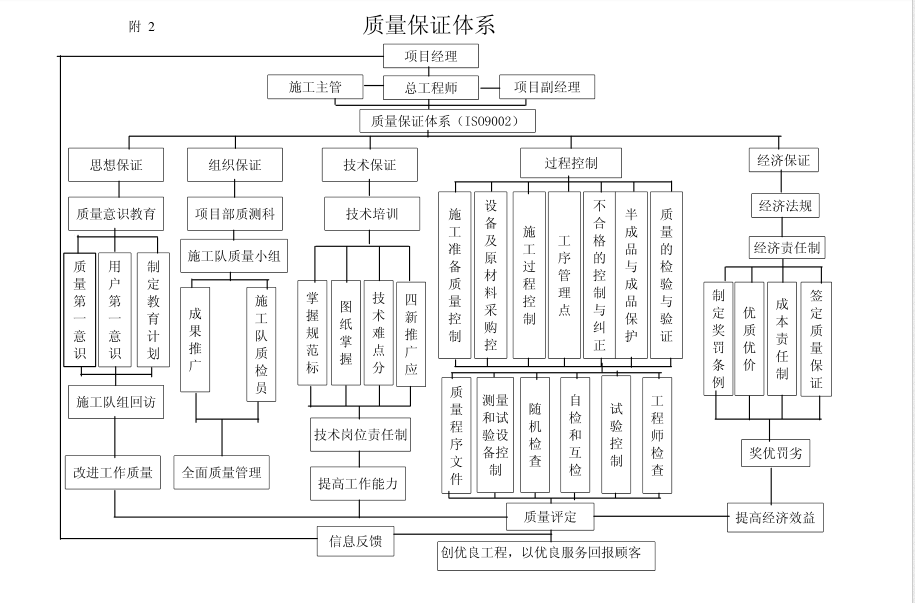 （二）突发环境事件应急预案建立情况已建立突发环境事件应急预案建立情况（一）实验室和检测条件实验设备清单备注：能够自行监测的污染物项目有：COD、氨氮、总氮、总磷、PH、ORP等。实验室照片：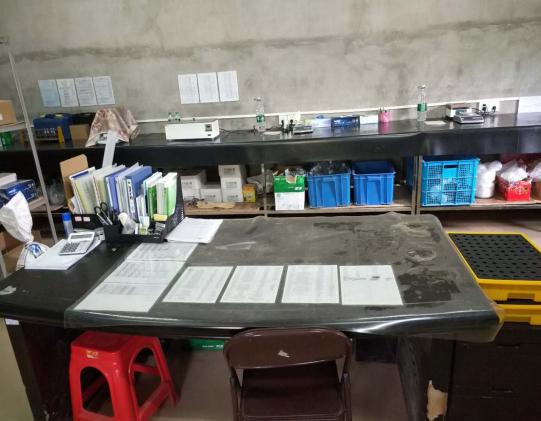 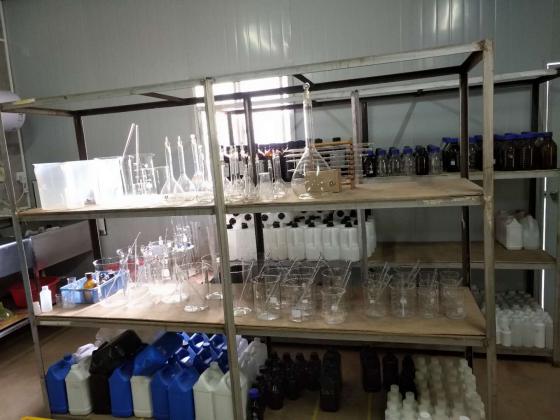 分析检测实验室                            中试实验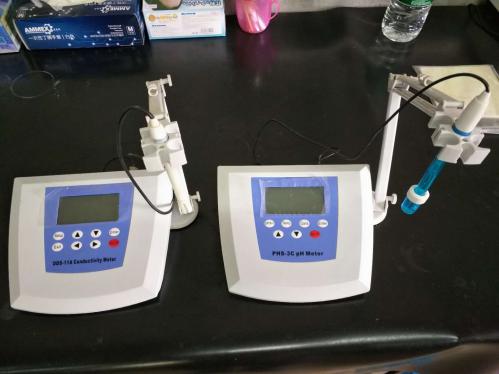 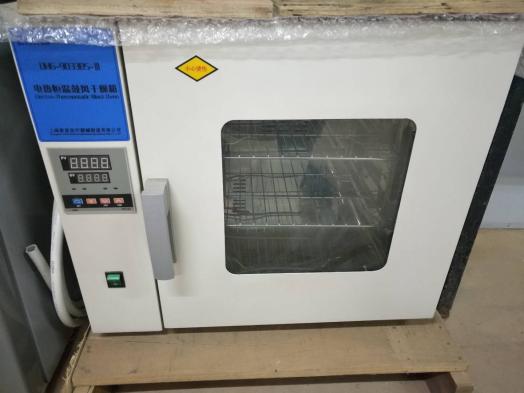 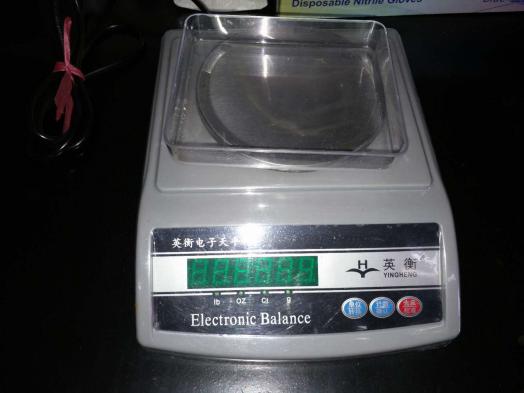 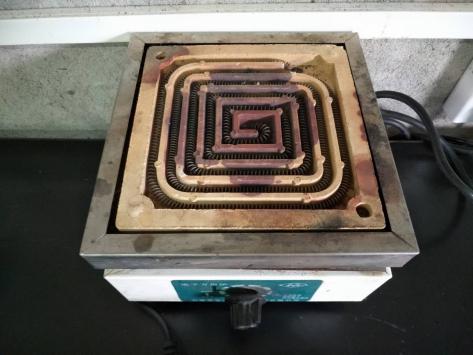 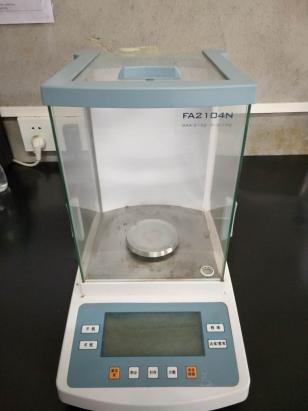 （仪器设备图示）（二）检测人员配备情况检测人员：2名。说明：应详细说明本单位已经具备的、与此次申请的类别相应的污染物检测能力，包括实验室、分析仪器、检测人员、能够自行检测的污染物项目等情况。1、具有高级技术职称和从事本领域工作5年以上的中级技术职称的人员名单1、具有高级技术职称和从事本领域工作5年以上的中级技术职称的人员名单1、具有高级技术职称和从事本领域工作5年以上的中级技术职称的人员名单1、具有高级技术职称和从事本领域工作5年以上的中级技术职称的人员名单1、具有高级技术职称和从事本领域工作5年以上的中级技术职称的人员名单1、具有高级技术职称和从事本领域工作5年以上的中级技术职称的人员名单1、具有高级技术职称和从事本领域工作5年以上的中级技术职称的人员名单1、具有高级技术职称和从事本领域工作5年以上的中级技术职称的人员名单1、具有高级技术职称和从事本领域工作5年以上的中级技术职称的人员名单1、具有高级技术职称和从事本领域工作5年以上的中级技术职称的人员名单序号姓名性别年龄技术职称专业发证时间发证单位身份证号社保缴纳单位1查红平男37高级工程师环境保护2018/4/11江西省职称工作办公室342601198311107418江西远鑫资源循环投资开发有限公司2、其他技术人员名单2、其他技术人员名单2、其他技术人员名单2、其他技术人员名单2、其他技术人员名单2、其他技术人员名单2、其他技术人员名单2、其他技术人员名单2、其他技术人员名单2、其他技术人员名单序号姓名性别年龄技术职称专业发证时间发证单位身份证号社保缴纳单位1肖远昭男中级工程师环境工程2019/12/1南昌市职称改革领导小组362426197611065235江西远鑫资源循环投资开发有限公司注：如技术人员较多本列表不够时，可自行加添加行列数。注：如技术人员较多本列表不够时，可自行加添加行列数。注：如技术人员较多本列表不够时，可自行加添加行列数。注：如技术人员较多本列表不够时，可自行加添加行列数。注：如技术人员较多本列表不够时，可自行加添加行列数。注：如技术人员较多本列表不够时，可自行加添加行列数。注：如技术人员较多本列表不够时，可自行加添加行列数。注：如技术人员较多本列表不够时，可自行加添加行列数。注：如技术人员较多本列表不够时，可自行加添加行列数。注：如技术人员较多本列表不够时，可自行加添加行列数。序号姓名性别年龄考试合格证书编号考试工种身份证号社保缴纳单位1肖汉男29WFS-201900849污废水处理工362426199603108118江西远鑫资源循环投资开发有限公司2尹尚武男38WFS-201900850污废水处理工362426199702254313江西远鑫资源循环投资开发有限公司3曾令政男24WFS-201900851污废水处理工362428199706232712江西远鑫资源循环投资开发有限公司4钟德华男43WFS-201900852污废水处理工36242619961219701x江西远鑫资源循环投资开发有限公司5左扬男24WFS-202002429污废水处理工362426199608240011江西远鑫资源循环投资开发有限公司6徐德圳男24WFS-202002425污废水处理工362426199610014312江西远鑫资源循环投资开发有限公司7郭尚桔男36WFS-202002426污废水处理工362426198401124836江西远鑫资源循环投资开发有限公司8肖鹏飞男26WFS-202002427污废水处理工362426199410225211江西远鑫资源循环投资开发有限公司9曾而强男25WFS-202002428污废水处理工362426199510034316江西远鑫资源循环投资开发有限公司注：如运行人员较多本列表不够时，可自行加添加行列数。注：如运行人员较多本列表不够时，可自行加添加行列数。注：如运行人员较多本列表不够时，可自行加添加行列数。注：如运行人员较多本列表不够时，可自行加添加行列数。注：如运行人员较多本列表不够时，可自行加添加行列数。注：如运行人员较多本列表不够时，可自行加添加行列数。注：如运行人员较多本列表不够时，可自行加添加行列数。注：如运行人员较多本列表不够时，可自行加添加行列数。